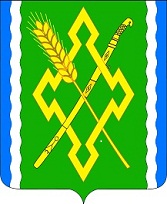 АДМИНИСТРАЦИЯ НОВОЛАБИНСКОГО СЕЛЬСКОГО ПОСЕЛЕНИЯ УСТЬ-ЛАБИНСКОГО РАЙОНАП О С Т А Н О В Л Е Н И Еот 31 марта 2016г.					                                        № 64станица НоволабинскаяОб утверждении Порядка формирования, утверждения и ведения планов-графиков закупок товаров, работ, услуг для обеспечения муниципальных нужд Новолабинского сельского поселения Усть-Лабинского районаВо исполнение части 5 статьи 21 Федерального закона от 5 апреля 2013 года N 44-ФЗ "О контрактной системе в сфере закупок товаров, работ, услуг для обеспечения государственных и муниципальных нужд", в соответствии с постановлением Правительства Российской Федерации от 5 июня 2015 года N 554 "О требованиях к формированию, утверждению и ведению плана-графика закупок товаров, работ, услуг для обеспечения нужд субъекта Российской Федерации и муниципальных нужд, а также о требованиях к форме плана-графика закупок товаров, работ, услуг" постановляю:	1. Утвердить Порядок формирования, утверждения и ведения планов-графиков закупок товаров, работ, услуг для обеспечения  муниципальных  нужд  Новолабинского сельского поселения Усть-Лабинского района (прилагается).	2. Общему отделу администрации Новолабинского сельского поселения Усть-Лабинского района (Ковешникова) обеспечить размещение постановления на официальном сайте администрации Новолабинского сельского поселения Усть-Лабинского района в сети «Интернет» и обнародовать в установленном порядке.	3. Контроль за выполнением настоящего постановления возложить на главу Новолабинского сельского поселения Усть-Лабинского района А.Э.Саремата.	4. Постановление вступает в силу со дня его обнародования.Глава Новолабинского сельского поселенияУсть-Лабинского района                                                               А.Э.Саремат ПРИЛОЖЕНИЕУТВЕРЖДЕНЫпостановлением администрацииНоволабинского сельского поселения Усть-Лабинского районаот 31.03.2016г. № 64ПОРЯДОКформирования, утверждения и ведения планов-графиков закупок товаров, работ, услуг для обеспечения муниципальных нужд Новолабинского сельского поселения Усть-Лабинского района	1.Порядок формирования, утверждения и ведения планов-графиков закупок для обеспечения муниципальных нужд муниципального образования Усть-Лабинский  район (далее - Порядок) устанавливает единые требования к формированию, утверждению и ведению планов-графиков закупок товаров, работ, услуг для обеспечения муниципальных нужд Новолабинского сельского поселения Усть-Лабинского района (далее соответственно - план-график закупок, закупки) в соответствии с Федеральным законом от 5 апреля 2013 года №44-ФЗ «О контрактной системе в сфере закупок товаров, работ, услуг для обеспечения государственных и муниципальных нужд» (далее - Федеральный закон).	2.Порядок в течение 3 дней со дня его утверждения подлежит размещению в единой информационной системе в сфере закупок, а до ввода ее в эксплуатацию - на официальном сайте Российской Федерации в информационно-телекоммуникационной сети «Интернет» для размещения информации о размещении заказов на поставки товаров, выполнение работ, оказание услуг www.zakupki.gov.ru (далее - единая информационная система)          3.Планы-графики закупок формируются и утверждаются в течение 10 рабочих дней:          1) муниципальными заказчиками Новолабинского сельского поселения Усть-Лабинского района (далее — муниципальные  заказчики) - со дня доведения до соответствующего муниципального заказчика объема прав в денежном выражении на принятие и (или) исполнение обязательств в соответствии с бюджетным законодательством Российской Федерации;          2) бюджетными учреждениями Новолабинского сельского поселения Усть-Лабинского района, за исключением закупок, осуществляемых в соответствии с частями 2 и 6 статьи 15 Федерального закона, - со дня утверждения плана финансово-хозяйственной деятельности;          3) автономными учреждениями Новолабинского сельского поселения Усть-Лабинского района, муниципальными унитарными предприятиями муниципального образования Усть-Лабинский  район, в случае, предусмотренном частью 4 статьи 15 Федерального закона, - со дня заключения соглашения о предоставлении субсидии на осуществление капитальных вложений в объекты капитального строительства государственной собственности или приобретение объектов недвижимого имущества в муниципальную собственность (далее - субсидии). При этом в план-график закупок включаются только закупки, которые планируется осуществлять за счет субсидий;4) бюджетными учреждениями Новолабинского сельского поселения Усть-Лабинского района, автономными учреждениями Новолабинского сельского поселения Усть-Лабинского района, муниципальными унитарными предприятиями Новолабинского сельского поселения Усть-Лабинского района, осуществляющими полномочия на осуществление закупок в пределах переданных им  органами местного самоуправления Новолабинского сельского поселения Усть-Лабинского района, в случаях, предусмотренных частью 6 статьи 15 Федерального закона, со дня доведения до соответствующего юридического лица объема прав в денежном выражении на принятие и (или) исполнение обязательств в соответствии с бюджетным законодательством Российской Федерации.	4.Планы-графики закупок формируются заказчиками, указанными в пункте 3 Порядка, ежегодно на очередной финансовый год в соответствии с планом закупок по форме, установленной постановлением Правительства Российской Федерации от 5 июня 2015 года № 554 «О требованиях к формированию, утверждению и ведению плана-графика закупок товаров, работ, услуг для обеспечения нужд субъекта Российской Федерации и муниципальных нужд, а также о требованиях к форме плана-графика закупок товаров, работ, услуг», с учетом следующих положений:          1)заказчики, указанные в подпункте 1 пункта 3 Порядка, - в сроки, установленные главными распорядителями средств бюджета Новолабинского сельского поселения Усть-Лабинского района, но не позднее 1 декабря текущего года:-формируют планы-графики закупок после внесения проекта решения о бюджете Новолабинского сельского поселения Усть-Лабинского района на рассмотрение Совета Новолабинского сельского поселения Усть-Лабинского района;-утверждают сформированные планы-графики закупок после их уточнения (при необходимости) и доведения до соответствующего муниципального заказчика объема прав в денежном выражении на принятие и (или) исполнение обязательств в соответствии с бюджетным законодательством Российской Федерации;          2)заказчики, указанные в подпункте 2 пункта 3 Порядка, - в сроки, установленные органами, осуществляющими функции и полномочия их учредителя, но не позднее 1 декабря текущего года:-формируют планы-графики закупок после внесения проекта решения о бюджете Новолабинского сельского поселения Усть-Лабинского района на рассмотрение Совета Новолабинского сельского поселения Усть-Лабинского района;-утверждают планы-графики закупок после их уточнения (при необходимости) и утверждения планов финансово-хозяйственной деятельности;          3)заказчики, указанные в подпункте 3 пункта 3 Порядка:-формируют планы-графики закупок после внесения проекта решения обюджете Новолабинского сельского поселения Усть-Лабинского района на рассмотрение Совета Новолабинского сельского поселения Усть-Лабинского района;-утверждают планы-графики закупок после их уточнения (при необходимости) и заключения соглашений о предоставлении субсидий;          4)заказчики, указанные в подпункте 4 пункта 3 Порядка:          -формируют планы-графики закупок после внесения проекта решения о бюджете муниципального образования Усть-Лабинский  район на рассмотрение  Совета Новолабинского сельского поселения Усть-Лабинского района;-утверждают планы-графики закупок после их уточнения (при необходимости) и заключения соглашений о передаче указанным юридическим лицам органами местного самоуправления Новолабинского сельского поселения Усть-Лабинского района, являющимися муниципальными заказчиками, полномочий муниципального заказчика на заключение и исполнение муниципальных контрактов от лица указанных органов.           5.Формирование, утверждение и ведение планов-графиков закупок заказчиками, указанными в подпункте 4 пункта 3 Порядка, осуществляется от лица  органов местного самоуправления  Новолабинского сельского поселения Усть-Лабинского района, передавших таким заказчикам свои полномочия.	6.В план-график закупок включается перечень товаров, работ, услуг, закупка которых осуществляется путем проведения конкурса (открытого конкурса, конкурса с ограниченным участием, двухэтапного конкурса, закрытого конкурса, закрытого конкурса с ограниченным участием, закрытого двухэтапного конкурса), аукциона (аукциона в электронной форме, закрытого аукциона), запроса котировок, запроса предложений, закупки у единственного поставщика (исполнителя, подрядчика), а также путем определения поставщика (подрядчика, исполнителя) способом, устанавливаемым Правительством Российской Федерации в соответствии со статьей 111 Федерального закона.          7.В случае если определение поставщиков (подрядчиков, исполнителей) для заказчиков, указанных в пункте 3 Порядка, осуществляется  уполномоченным  органом или уполномоченным учреждением, определенными решениями о создании таких уполномоченных органов, уполномоченных учреждений или  решениями о наделении их полномочиями в соответствии со статьей 26 Федерального закона, то формирование планов- графиков закупок осуществляется с учетом порядка взаимодействия указанных заказчиков с уполномоченным органом,  уполномоченным учреждением.	8.В план-график закупок включается информация о закупках, об осуществлении которых размещаются извещения либо направляются приглашения принять участие в определении поставщика (подрядчика, исполнителя) в установленных Федеральным законом случаях в течение года, на который утвержден план-график закупок, а также о закупках у единственного поставщика (подрядчика, исполнителя), контракты с которым планируются к заключению в течение года, на который утвержден план-график закупок.          9.В случае если период осуществления закупки, включаемой в план- график закупок заказчиков, указанных в пункте 3 Порядка, в соответствии с бюджетным законодательством Российской Федерации превышает срок, на который утверждается план-график закупок, в план-график закупок также включаются сведения о закупке на весь срок исполнения контракта.         10.Заказчики, указанные в пункте 3 Порядка, ведут планы-графики закупок в соответствии с положениями Федерального закона и Порядка. Внесение изменений в планы-графики закупок осуществляется в случае внесения изменений в план закупок, а также в следующих случаях:           1) изменение объема и (или) стоимости планируемых к приобретению товаров, работ, услуг, выявленное в результате подготовки к осуществлению закупки, вследствие чего поставка товаров, выполнение работ, оказание услуг в соответствии с начальной (максимальной) ценой контракта, предусмотренной планом-графиком закупок, становится невозможной;	2)изменение планируемой даты начала осуществления закупки, сроков и (или) периодичности приобретения товаров, выполнения работ, оказания услуг, способа определения поставщика (подрядчика, исполнителя), этапов оплаты и (или) размера аванса, срока исполнения контракта;          3)отмена заказчиком закупки, предусмотренной планом-графиком закупок;          4)образовавшаяся экономия от использования в текущем финансовом году бюджетных ассигнований в соответствии с законодательством Российской Федерации;          5)выдача предписания органами контроля, определенными статьей 99 Федерального закона, в том числе об аннулировании процедуры определения поставщиков (подрядчиков, исполнителей);          6)реализация решения, принятого заказчиком по итогам обязательного общественного обсуждения закупки;          7)возникновение обстоятельств, предвидеть которые на дату утверждения плана-графика закупок было невозможно.	11.Внесение изменений в план-график закупок по каждому объекту закупки осуществляется не позднее, чем за 10 дней до дня размещения в единой информационной системе извещения об осуществлении закупки, направления приглашения принять участие в определении поставщика (подрядчика, исполнителя), за исключением случая, указанного в пункте 12 Порядка, а в случае, если в соответствии с Федеральным законом не предусмотрено размещение извещения об осуществлении закупки или направление приглашения принять участие в определении поставщика (подрядчика, исполнителя), - до даты заключения контракта.	12.В случае осуществления закупок путем проведения запроса котировок в целях оказания гуманитарной помощи либо ликвидации последствий чрезвычайных ситуаций природного или техногенного характера в соответствии со статьей 82 Федерального закона внесение изменений в план-график закупок осуществляется в день направления запроса о предоставлении котировок участникам закупок, а в случае осуществления закупки у единственного поставщика (подрядчика, исполнителя) в соответствии с пунктами 9 и 28 части 1 статьи 93 Федерального закона - не позднее чем за один день до даты заключения контракта.          13.План-график закупок содержит приложения, содержащие обоснования в отношении каждого объекта закупки, подготовленные в порядке, установленном постановлением Правительства Российской Федерации от 5 июня 2015 года № 555 «Об установлении порядка обоснования закупок товаров, работ и услуг для обеспечения государственных и муниципальных нужд и форм такого обоснования», в том числе:1) обоснование начальной (максимальной) цены контракта или цены контракта, заключаемого с единственным поставщиком (подрядчиком, исполнителем), определяемых в соответствии со статьей 22 Федерального закона;2) обоснование способа определения поставщика (подрядчика, исполнителя) в соответствии с главой 3 Федерального закона, в том числе дополнительные требования к участникам закупки (при наличии таких требований), установленные в соответствии с частью 2 статьи 31 Федерального закона.          14.Информация, включаемая в план-график закупок, должна соответствовать показателям плана закупок, в том числе:          1)соответствие включаемых в план-график закупок идентификационных кодов закупок идентификационному коду закупки, включенному в план закупок;2)соответствие включаемой в план-график закупок информации о начальных (максимальных) ценах контрактов, ценах контрактов, заключаемых с единственным поставщиком (подрядчиком, исполнителем), и об объемах финансового обеспечения (планируемых платежей) для осуществления закупок на соответствующий финансовый год включенной в план закупок информации об объеме финансового обеспечения (планируемых платежей) для осуществления закупки на соответствующий финансовый год.          15.Утвержденный заказчиком план-график закупок и внесенные в него изменения подлежат размещению в единой информационной системе в течение трех рабочих дней с даты утверждения или изменения плана-графика закупок.Начальник финансового отделаадминистрации Новолабинскогосельского поселения                                                                         В.В.Пензева